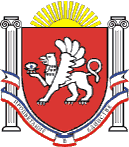 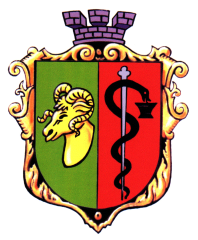 РЕСПУБЛИКА КРЫМЕВПАТОРИЙСКИЙ ГОРОДСКОЙ СОВЕТ
Р Е Ш Е Н И ЕI созывСессия №7928.09.2018                              г. Евпатория                                       №1-79/3О создании Комиссии по назначению пенсии за выслугу лет лицам, замещавшим должности муниципальной службы в Евпаторийском городском совете Республики Крым и Контрольно-счетном органе – Контрольно-счетной палате городского округа Евпатория Республики Крым и  установлению ежемесячной доплаты к пенсии лицам, замещавшим муниципальные должности в муниципальном образовании городской округ Евпатория Республики Крым  и утверждении положения о ней
В соответствии с Федеральным законом от 06.10.2003 № 131-ФЗ «Об общих принципах организации местного самоуправления в Российской Федерации», Федеральным законом от 02.03.2007 № 25-ФЗ «О муниципальной службе в Российской Федерации», Федеральным законом от 07.02.2011 № 6-ФЗ «Об общих принципах организации и деятельности контрольно-счетных органов субъектов Российской Федерации и муниципальных образований», Федеральным законом от 15.01.2001                         № 166-ФЗ «О государственном пенсионном обеспечении в Российской Федерации»,  Федеральным законом от 28.12.2013 № 400-ФЗ «О страховых пенсиях», Законом Республики Крым от 21.08.2014 № 54-ЗРК «Об основах местного самоуправления в Республике Крым», Законом Республики Крым от 16.09.2014 № 76-ЗРК                                       «О муниципальной службе в Республике Крым», Законом Республики Крым от 28.06.2016 № 256-ЗРК «О пенсионном обеспечении лиц, замещавших должности муниципальной службы в Республике Крым», Законом Республики Крым от 23.11.2016 № 314-ЗРК                    «Об исчислении стажа муниципальной службы в Республике Крым для назначения пенсии за выслугу лет лицам, замещавшим должности муниципальной службы в Республике Крым, и внесении изменений в Закон Республики Крым "О муниципальной службе в Республике Крым», Законом Республики Крым от 23.11.2016 № 302-ЗРК                       «О пенсионном обеспечении лиц, замещавших муниципальные должности в Республике Крым, и внесении изменения в статью 28 Закона Республики Крым «Об основах местного самоуправления в Республике Крым», постановлением Совета министров Республики Крым от 27.09.2016 № 461 «Об утверждении порядков назначения, выплаты пенсии за выслугу лет, перерасчета её размера лицам, замещавшим должности муниципальной службы в Республике Крым, и определения среднемесячного заработка, исходя из которого исчисляется размер пенсии за выслугу лет лицам, замещавшим должности муниципальной службы  в Республике Крым», постановлением Совета министров Республики Крым  от 21.02.2017 № 88 «Об утверждении Порядка обращения за установлением ежемесячной доплаты к пенсии, перерасчетом ее размера лицам, замещавшим муниципальные должности в Республике Крым», Уставом  муниципального  образования городской округ Евпатория Республики Крым,  - городской совет РЕШИЛ: Создать Комиссию по назначению пенсии за выслугу лет лицам, замещавшим должности муниципальной службы в Евпаторийском городском совете Республики Крым и Контрольно-счетном органе – Контрольно-счетной палате городского округа Евпатория Республики Крым и  установлению ежемесячной доплаты к пенсии лицам, замещавшим муниципальные должности в муниципальном образовании городской округ Евпатория Республики Крым  и утвердить ее должностной состав. (Приложение 1).Утвердить Положение о Комиссии по назначению пенсии за выслугу лет лицам, замещавшим должности муниципальной службы в  Евпаторийском городском совете Республики Крым и Контрольно-счетном органе – Контрольно-счетной палате городского округа Евпатория Республики Крым и  установлению ежемесячной доплаты к пенсии лицам, замещавшим муниципальные должности в муниципальном образовании городской округ Евпатория Республики Крым  (Приложение 2).Настоящее решение вступает в силу со дня обнародования на официальном сайте Правительства Республики Крым – http://rk.gov.ru в разделе: муниципальные образования, подраздел – Евпатория, а также на официальном сайте муниципального образования  городской округ Евпатория Республики Крым - http://my-evp.ru в разделе Документы, подраздел – Документы городского совета в информационно - телекоммуникационной сети общего пользования. Контроль за выполнением настоящего решения возложить на комитет Евпаторийского городского совета Республики Крым по вопросам нормотворческой деятельности, регламента, депутатской этики, связям с общественностью, взаимодействию с правоохранительными органами, информационной политике, межнациональным отношениям, местному самоуправлению, противодействия коррупции.ПредседательЕвпаторийского городского совета                                                            О.В. ХаритоненкоПриложение 1к решению Евпаторийскогогородского совета Республики Крымот «28» сентября 2018 г. № 1-79/3Должностной состав Комиссии по назначению пенсии за выслугу лет лицам, замещавшим должности муниципальной службы в  Евпаторийском городском совете Республики Крым и Контрольно-счетном органе – Контрольно-счетной палате городского округа Евпатория Республики Крым и  установлению ежемесячной доплаты к пенсии лицам, замещавшим муниципальные должности в муниципальном образовании  городской округ Евпатория Республики КрымПриложение 2к решению Евпаторийскогогородского совета Республики Крымот «28» сентября 2018 г. № 1-79/3ПОЛОЖЕНИЕо Комиссии по назначению пенсии за выслугу лет лицам, замещавшим должности муниципальной службы в  Евпаторийском городском совете Республики Крым и Контрольно-счетном органе – Контрольно-счетной палате городского округа Евпатория Республики Крым и  установлению ежемесячной доплаты к пенсии лицам, замещавшим муниципальные должности в муниципальном образовании городской округ Евпатория Республики КрымОбщие положенияКомиссия по назначению пенсии за выслугу лет лицам, замещавшим должности муниципальной службы в  Евпаторийском городском совете Республики Крым и Контрольно-счетном органе – Контрольно-счетной палате городского округа Евпатория Республики Крым (далее – КСП ГО Евпатория РК) и установлению ежемесячной доплаты к пенсии лицам, замещавшим муниципальные должности в муниципальном образовании городской округ Евпатория Республики Крым (далее - Комиссия) является постоянно действующим органом,  рассматривающим вопросы, связанные с назначением пенсий за выслугу лет лицам, замещавшим должности муниципальной службы в  Евпаторийском городском совете Республики Крым и КСП ГО Евпатория РК и  установлением ежемесячной доплаты к пенсии лицам, замещавшим на постоянной основе муниципальные должности в муниципальном образовании городской округ Евпатория Республики Крым.Комиссия в своей работе руководствуется действующим законодательством Российской Федерации, Законами Республики Крым, Постановлением Совета министров Республики Крым от 27.09.2016г. № 461«Об утверждении порядков назначения, выплаты пенсии за выслугу лет, перерасчета её размера лицам, замещавшим должности муниципальной службы в Республике Крым, и определения среднемесячного заработка, исходя из которого исчисляется размер пенсии за выслугу лет лицам, замещавшим должности муниципальной службы  в Республике Крым», постановлением Совета министров Республики Крым  от 21.02.2017 № 88 «Об утверждении Порядка обращения за установлением ежемесячной доплаты к пенсии, перерасчетом ее размера лицам, замещавшим муниципальные должности в Республике Крым», Уставом муниципального образования городской округ Евпатория Республики Крым, нормативными правовыми актами органов местного самоуправления муниципального образования городской округ Евпатория Республики Крым и настоящим Положением. Полномочия Комиссии К полномочиям Комиссии настоящим Положением отнесено:Рассмотрение заявлений и документов, подготовленных и направленных в Комиссию                             в установленном порядке. Принятие решения о назначении пенсии за выслугу лет или об отказе  в назначении     пенсии за выслугу лет лицам, замещавшим должности муниципальной службы,  по формам согласно приложениям №4 и №5 к Порядку назначения, выплаты пенсии за выслугу лет, перерасчёта её размера лицам, замещавшим должности муниципальной службы в Республике Крым, утверждённому Постановлением Совета министров Республики Крым от 27.09.2016г. №461.Принятие решения  об установлении ежемесячной доплаты к пенсии или об отказе в  установлении ежемесячной доплаты к пенсии лицам, замещавшим на постоянной основе муниципальные должности в муниципальном образовании городской округ Евпатория Республики Крым, по формам согласно приложениям №6 и №6  к Порядку обращения за установлением ежемесячной доплаты к пенсии, перерасчётом её размера лицам, замещавшим муниципальные должности в Республике Крым, утверждённому Постановлением Совета министров Республики Крым от 21.02.2017г. №88.Определение размера пенсии за выслугу лет, ежемесячной доплаты к пенсии и даты начала этих выплат, в том числе в случае перерасчета размера пенсии.Направление запросов для получения необходимых сведений и архивных документов, разъяснений Министерства труда и социального развития Российской Федерации по вопросам, связанным с установлением стажа муниципальной службы, ежемесячной доплаты к пенсии заявителя, по вопросам соотношения должностей муниципальной службы и должностей государственной гражданской службы Республики Крым и др. Подготовка и направление соответствующего решения Комиссии руководителю органа местного самоуправления, в котором лицо замещало муниципальную должность или должность муниципальной службы.Осуществление иных функций, вытекающих из полномочий Комиссии.III. Состав Комиссии 3.1.   Комиссия образуется в составе не менее пяти человек. В состав Комиссии входят председатель Комиссии, его заместитель, секретарь и члены Комиссии.3.2. Должностной состав Комиссии утверждается решением Евпаторийского городского совета Республики Крым. 3.3.   Персональный состав Комиссии утверждается постановлением Главы муниципального образования – председателя Евпаторийского городского совета Республики Крым.3.4.    Все члены Комиссии при принятии решений обладают равными правами. 3.5.   Председатель Комиссии:—   организует работу  Комиссии;—   назначает заседания, вносит предложения в повестку дня заседаний Комиссии; —   председательствует на заседаниях Комиссии;— подписывает протоколы Комиссии, выписки из протоколов заседания Комиссии;—   даёт поручения секретарю Комиссии.3.6. В случае временного отсутствия председателя  (отпуск,  временная  нетрудоспособность, служебная  командировка и др.) его обязанности исполняет его заместитель председателя Комиссии.3.7. Секретарь Комиссии обеспечивает организацию работы комиссии:—  по поручению председателя Комиссии формирует повестку дня заседания Комиссии;— обеспечивает подготовку материалов к заседаниям Комиссии, оповещает членов Комиссии о заседаниях Комиссии;—   проверяет полноту и  правильность оформления представленных на заседание Комиссии документов;—  участвует в подготовке вопросов на заседании Комиссии и осуществляет необходимые меры по выполнению её решений;— обеспечивает ведение делопроизводства Комиссии, ведет и подписывает протоколы, выписки из протоколов заседаний Комиссии, направляет решения Комиссии руководителям органов местного самоуправления;—   по поручению председателя Комиссии подготавливает запросы в адрес органов местного самоуправления, органов государственной власти, предприятий, учреждений и организаций различных форм собственности для получения необходимой для деятельности Комиссии информации и копий документов.IV. Организация и порядок работы Комиссии4.1.  Основной формой работы Комиссии является заседание. 4.2.  Заседания Комиссии, как правило, проводятся в рабочее время по мере поступления заявлений. 4.3. Заседание Комиссии считается правомочным, если на нем присутствуют не менее половины от её утвержденного персонального состава.4.4. Решения Комиссии принимаются открытым голосованием простым большинством голосов, присутствующих на заседании. 4.5. Решения Комиссии принимаются в протокольной форме. Выписка из протокола заседания Комиссии направляется руководителю органа местного самоуправления, в котором лицо замещало муниципальную должность или должность муниципальной службы.4.6. При равенстве голосов  на  заседании Комиссии,  голос председателя Комиссии является решающим.При несогласии с принятым Комиссией решением,  член Комиссии вправе изложить в письменной форме своё особое мнение, которое подлежит  обязательному приобщению к протоколу заседания Комиссии. Решения Комиссии фиксируются в протоколах заседаний Комиссии, которые подписываются председателем и секретарём Комиссии. Комиссия в течение 10-ти рабочих дней со дня получения заявления и всех необходимых документов рассматривает их и принимает решение о назначении  пенсии за выслугу лет либо об отказе в назначении пенсии за выслугу лет с указанием причины отказа, или об  установлении ежемесячной доплаты пенсии либо об отказе в установлении ежемесячной доплаты к пенсии с указанием причины отказа и направляет решение руководителю органа местного самоуправления, в котором лицо, замещало муниципальную должность или должность муниципальной службы.Решение принимается на основе объективного, полного и всестороннего рассмотрения всех представленных документов. Для исполнения решения Комиссии руководитель органа местного самоуправления, в котором лицо замещало муниципальную должность или должность муниципальной службы, издает соответствующий правовой акт в течение 3-х рабочих дней со дня получения решения Комиссии. После принятия правового акта уполномоченное должностное лицо органа местного самоуправления, в котором лицо замещало муниципальную должность или должность муниципальной службы, формирует пенсионное дело и не позднее следующего рабочего дня с даты принятия правового акта  направляет заявителю уведомление о назначении пенсии за выслугу лет  или об  установлении ежемесячной доплаты пенсии.В случае принятия решения об отказе в назначении  пенсии за выслугу лет или  установлении ежемесячной доплаты к пенсии уполномоченное должностное лицо органа местного самоуправления, в котором лицо, замещало муниципальную должность или должность муниципальной службы, не позднее следующего рабочего дня с даты принятия решения об отказе в назначении пенсии за выслугу лет или установлении ежемесячной доплаты к пенсии извещает об этом заявителя и направляет копию такого решения.Пенсия за выслугу лет и ежемесячная доплата к пенсии устанавливается с 1-го числа месяца, в котором заявитель обратился за ней, но не ранее дня возникновения права на нее или назначения страховой пенсии по старости (инвалидности) либо пенсии, досрочно назначенной в соответствии с Законом Российской Федерации "О занятости населения в Российской Федерации", а также не ранее дня, следующего за днем освобождения от муниципальной должности или должности муниципальной службы.Днём обращения за назначением пенсии за выслугу лет или установлением ежемесячной доплаты к пенсии считается день подачи заявления.V. Рассмотрение споров5.1.Споры по вопросам назначения и выплаты пенсий разрешаются в порядке, установленном законодательством Российской Федерации. Председатель Комиссии:Управляющий делами Евпаторийского городского совета Республики КрымЗаместитель председателя Комиссии:Представитель КСП ГО Евпатория Республики Крым (в случае отсутствия, лицо, исполняющее его обязанности)Секретарь Комиссии:Представитель муниципального казенного учреждения «Центр бухгалтерского обслуживания органов местного самоуправления муниципального образования городской округ Евпатория Республики Крым»Члены Комиссии:Представитель Контрольно-счетного органа– Контрольно-счетной палаты городского округа Евпатория Республики КрымЧлены Комиссии:Начальник отдела финансов, учета и отчетности Евпаторийского городского совета Республика Крым (в случае отсутствия, лицо, исполняющее его обязанности)Члены Комиссии:Начальник общего отдела Евпаторийского городского совета Республика Крым (в случае отсутствия, лицо, исполняющее его обязанности)Члены Комиссии:Представитель Управления ПФР в городе Евпатория Республики Крым (с согласия)